公平な負担を考えてみよう　　　組　　番　氏 名　　　　　　　　　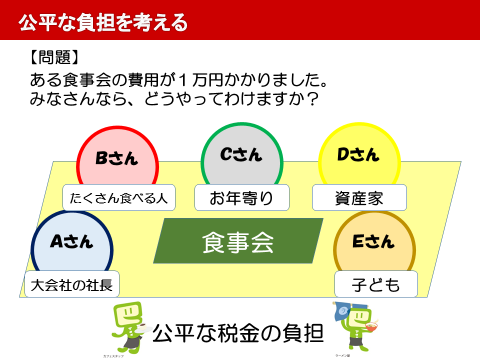 【自分の意見】【グループの意見】一つの例を考えてみましょう。５人で食事会をしました。　参加者は、Ａさん、Ｂさん、Ｃさん、Ｄさん、Ｅさんです。Ａさんは、大きな会社の社長ですごいお金持ちです。Ｂさんは、たくさん食べてたくさん飲みます。Ｃさんは、お年寄りで年金暮らしです。Ｄさんは、ものすごい資産家ですが働いていません。Ｅさんは、子どもでお家のひとからこずかいをもらってます。そのような５人が食事会をして、合計で1万円かかりました。費用はどのように負担しますか？　具体的な金額ではなく、例えば●●さんが多く払うとか、■■さんが少なく払うなどを考えてみましょう。どなたかに発表してもらいます。　なぜ、そのような払い方にするのか、その理由も発表をお願いします。（解答例）１　５人で均等に割り勘という考え方２　Ａさんは、お金持ちなんだからたくさん払ってという分け方３　Ｂさんは、たくさんたべたんだからたくさん払ってという分け方４　Ｃさんは、年金しかないので少しだけ払うという分け方５　Ｄさんは、無職だけれど資産家なのでたくさん払うという方法６　Ｅさんは、子どもなので払わないという方法もみなさんの意見が、税金でいう公平の考え方です。　「お金持ちのＡさんが払って」というのが、所得税の考え方です。　「資産家のＤさんが払うよ」というのが相続税や固定資産税の考え方です。　「たくさん食べたＢさんが払って（たくさん食べる人はほかの人より食べ物を沢山買う）」というのが、消費税の考え方です。　割り勘の考え方は地方税の考え方のひとつです。そのほかに、お年寄りや子どもの負担は少なくという意見は、世代間での公平という考え方です。このように「公平な税金の負担」には、いろんな考え方が採用されています。負担金額理　由Ａさん（大会社の社長）Ｂさん（たくさん食べる人）Ｃさん（お年寄り）Ｄさん（資産家）Ｅさん（子ども）合　計１０，０００円負担金額理　由Ａさん（大会社の社長）Ｂさん（たくさん食べる人）Ｃさん（お年寄り）Ｄさん（資産家）Ｅさん（子ども）合　計１０，０００円